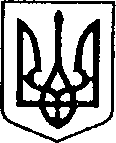 УКРАЇНАЧЕРНІГІВСЬКА ОБЛАСТЬН І Ж И Н С Ь К А    М І С Ь К А    Р А Д АВ И К О Н А В Ч И Й    К О М І Т Е ТР І Ш Е Н Н ЯВід 07 червня 2023р.			м. Ніжин				№ 218Про розгляд матеріалівкомісії з питань захисту прав дитиниВідповідно до статей 34, 42, 51, 52, 53, 59, 73 Закону України «Про місцеве самоврядування в Україні», Регламенту виконавчого комітету Ніжинської міської ради VIII скликання, затвердженого рішенням Ніжинської міської ради Чернігівської області від 24 грудня 2020 року № 27-4/2020,протоколу засідання комісії з питань захисту прав дитини від 25.05.2023р. та розглянувши заяви громадян, виконавчий комітет міської ради вирішив:1. На підставі статей 176, 177 Сімейного кодексу України, статей 17, 18 Закону України «Про охорону дитинства», статті 12 Закону України «Про основи соціального захисту бездомних осіб і безпритульних дітей», статті 32 Цивільного кодексу України дозволити:1.1.ххх подарувати малолітній дитині ххх, 03.06.2019 р. н., квартиру № ххх в будинку №хххх по вулиці ххх в місті Ніжині, що належить їй на підставі договору купівлі-продажу /серія та номер: ххх/ хххх/, в якій на реєстраційному обліку перебуває малолітня ххх, ххх р. н.. При цьому права та інтереси дитини не будуть порушені, оскільки місце її реєстрації не зміниться та вона стане власником майна.1.2.ххх отримати свідоцтво про право власності на ½ частку у праві власності на квартиру №ххх, будинок №ххх, корпус №ххх по вулиці ххх в місті Ніжині, в якій на реєстраційному обліку перебуває неповнолітній ххх, ххх .н. При цьому права та інтереси дитини не будуть порушені, оскільки місце його реєстрації не зміниться.2. На підставі статей 5, 17, 18, 25, Закону України «Про охорону дитинства», статей 32, 33 Закону України «Про забезпечення організаційно-правових умов соціального захисту дітей-сиріт або дітей позбавлених батьківського піклування, статті11 Закону України «Про основи соціального захисту бездомних осіб і безпритульних дітей»,статті 71 Житлового Кодексу України, постанови Кабінету Міністрів України від 24.09.2008 року № 866 «Питання діяльності органів опіки та піклування, пов’язаної із захистом прав дитини» зберегти житлове приміщення: 2.1. За малолітньою ххх, ххххр.н., яка має статус дитини, позбавленої батьківського піклування, за адресою: місто Ніжин, вулиця хххх, будинок ххх,та заборонити відчуження вказаного житла до досягнення нею повноліття.2.2. За ххх, ххх р. н., який має статус дитини, позбавленої батьківського піклування,за адресою: місто Ніжин, вулиця ххх, будинок ххх, та заборонити відчуження вказаного житла до досягнення ним повноліття.3. На підставі статей 19, 170 Сімейного кодексу України затвердити висновок виконавчого комітету, як органу опіки та піклування, про доцільність повернення на виховання та спільне проживання ххх, хххр.н., малолітніх дітей: ххх,ххх р.н., та ххх, ххх р.н.4.Внести зміни до пунктів 1.2, 1.3, 1.4 рішення виконавчого комітету міської ради від 01 червня 2023 року №207 «Про розгляд матеріалів комісії з питань захисту прав дитини» та викласти їх в наступній редакції:«1.2. ххх прийняти в дар на ім’я малолітньої дитини ххх, ххх р. н., від хххх, 1/16 частку квартири № ххх в будинку №ххх по вулиці ххххх. в місті Ніжиніта підписати договір дарування.1.3.хххх згоду неповнолітній дитині ххх, ххххр.н., на укладання та підписання договору дарування, за яким неповнолітня отримує в дар від хххх, 1/16частку квартири № хххх в будинку №ххх по вулиці хххх в місті Ніжині1.4. Неповнолітній дитині хххх, ххххр.н., яка буде діяти за нотаріально посвідченою згодою мами, хххх, на укладання та підписання договору дарування, за яким неповнолітня отримує в дар від ххххх, 1/16частку квартири № хххх в будинку №ххх по вулиці ххххх в місті Ніжині»5. Начальнику служби у справах дітей Наталії Рацин забезпечити оприлюднення даного рішення на офіційному сайті міської ради протягом 5 робочихднів з дня йогоприйняття.6. Контроль за виконанням рішення покласти на заступника міського голови з питань діяльності виконавчих органів ради Ірину Грозенко.Міський голова                                                            Олександр КОДОЛАПояснювальна запискадо проекту рішення виконавчого комітету Ніжинської міської ради«Про розгляд матеріалів комісії з питань захисту прав дитини»Відповідно до статей 34, 42, 51, 52, 53, 59, 73 Закону України «Про місцеве самоврядування в Україні», виконавчий комітет міської ради має право розглядати питання щодо правових засад захисту прав малолітніх (неповнолітніх) дітей.З метою захисту прав та інтересів малолітніх та неповнолітніх дітей, на підставі статей 176, 177 Сімейного кодексу України, статей 17, 18 Закону України «Про охорону дитинства», статті12 Закону України «Про основи соціального захисту бездомних осіб і безпритульних дітей», статті 32 Цивільного кодексу України виконавчий комітет, як орган опіки та піклування, дає згоду на вчинення правочинів з майном, право власності чи право на користування яким мають діти.На підставі статей 5, 17, 18, 30, Закону України «Про охорону дитинства», статей 32, 33 Закону України «Про забезпечення організаційно-правових умов соціального захисту дітей-сиріт або дітей позбавлених батьківського піклування, статті 71 Житлового Кодексу України, постанови Кабінету Міністрів України від 24.09.2008 року № 866 «Питання діяльності органів опіки та піклування, пов’язаної із захистом прав дитини» виконавчий комітет, як орган опіки та піклування, закріплює (зберігає) житло на праві користування за дитиною-сиротою, дитиною, позбавленою батьківського піклування, та забороняє відчуження вказаного житла до досягнення нею повноліття.На підставі статей 19, 170 Сімейного кодексу України виконавчий комітет, як органу опіки та піклування, затверджує висновок про доцільність повернення на виховання та спільне проживання дитини в родину батьків.З метою захисту прав та інтересів малолітніх та неповнолітніх дітей, на підставі статей 176, 177 Сімейного кодексу України, статей 17, 18 Закону України «Про охорону дитинства», статті12 Закону України «Про основи соціального захисту бездомних осіб і безпритульних дітей», статті 32 Цивільного кодексу України виконавчий комітет, як орган опіки та піклування, може вносити зміни до раніше прийнятих рішень у зв’язку з ново виявленими обставинами. Даний проект рішення містить інформацію, яка належить до конфіденційної та без згоди осіб, яких вона стосується, опублікуванню не підлягає відповідно до статті 32 Конституції України, статей 301, 302 Цивільного кодексу України, Закону України «Про доступ до публічної інформації» №2939-VIвід 13.01.2011р., «Про захист персональних даних» №2297-VIвід 01.06.2010 р.Проект рішення оприлюднений на сайті Ніжинської міської ради з 06.06.2023 р.Даний проект рішення потребує дострокового розгляду, оскільки рішення стосується соціально-правового захисту дітей.Враховуючи вищевикладене, проект рішення «Про розгляд матеріалів комісії з питань захисту прав дитини» може бути розглянутий на засіданні виконавчого комітету з позитивним вирішенням питання.Доповідати проект рішення «Про розгляд матеріалів комісії з питань захисту прав дитини» на засіданні виконавчого комітету Ніжинської міської ради буде начальник служби у справах дітей Наталія Рацин.Начальник служби у справах дітей                                    Наталія РАЦИНВізують:Начальник службиусправахдітей		Наталія РАЦИНЗаступник міськогоголовиз питаньдіяльностівиконавчихорганів ради               	Ірина ГРОЗЕНКОКеруючий справами  виконавчого комітету Ніжинської міської радиВалерій САЛОГУБНачальник відділуюридично-кадровогозабезпечення				В’ячеслав ЛЕГА